Holy Quran RequestsVol. DFrom the Archive of Dr Umar AzamFebruary 2015Manchester UKElectronic Quran in Arabic and in English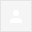 Assalamu alaikum,
Please send me a copy of the Electronic Quran in Arabic and in English. Jazak Allah Khair for the good work you are doing.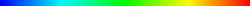 SALAM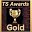 BR SYED, PLEASE RE-SEND YOUR REQUEST FOR THE HOLY QURAN.YOUR PREVIOUS EMAIL HAS MYSTERIOUSLY DISAPPEARED FROM MY EMAIL ACCOUNT, EVEN THOUGH I HAVE SEARCHED FOR IT ON TWO OCCASIONS NOW.ALLAH'S BLESSINGS.DR UMARRequest the free entire electronic Holy Quran from me in any major world languageElectronic Quran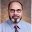 Assalamualaikum,Kindly send me Electronic Quran as mentioned in your email in Urdu and English language and oblige.Best wishes,SamiuddinRE: Request the free entire electronic Holy Quran from me in any major world languageSubject: Request the free entire electronic Holy Quran from me in any major world language
Assalamu Alaikum,Please send me electronic Quran in Urdu and in English language and oblige.
 Request the free entire electronic Holy Quran from me in any major world language……including Portuguese, Spanish, Urdu, Indonesian, Malay, Hindi, Bengali, English, Russian, Yoruba etc. etc.

Send a Request to me at:​     ​softcopyofquran@gmail.com

stating the language[s] of your choice and please allow up to 24 hours for the Holy Quran to be sent to you [I wait for the various Requests to come in before emailing at the end of the day].

Dr Umar Elahi Azamhttp://powerofdurood.weebly.comUpdate (12/12/2014):  More than 8,000 Entire Holy E-Qurans since 2010 have been distributed by me including the following  languages: Arabic, English, Urdu, Bangla, Hausa, Mindanao (Filipino), Yoruba, Chinese, Russian, Woluf, French, Japanese, Spanish, Polish, Korean, Tamil, Turkish, Hindi, Malay and Marathi.When you make a Request, you will be automatically sent several other valuable Islamic resources eg Family Tree of Muhammad S.A.W.; Islamic Calendar for 1436 A.H. MUSLIM Institute Newsletter <news-letter@muslim-institute.org>Holy QuranDear Dr. Azam,

I will highly appreciate the receipt of searchable copy of Holy Quran for recitation.

With best regards,Electronic Holy QuranAssalam u alaikum wa rahmatullah
What an astonishingly great work you are doing Dr. Sahab. Allah Taala aapko jazae kher ata farmay
.



Best Regards
Sajid Mianfrom:Imran Ahmad <imran0937@gmail.com>to:softcopyofquran@gmail.com (Yes, this is you.) Learn more
date:Tue, Dec 30, 2014 at 2:32 PMsubject:RE English Copy of Holy Quranmailed-by:gmail.comsigned-by:gmail.com:Important mainly because it was sent directly to you. RE English Copy of Holy Quran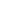 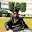 Assalamualaikum, I will be very excited to receive the ENGLISH copy and may Allah give you Aja for the same.
Kind Regards,Mohd. Imran AhmadHoly quran in urdu.Sent from Samsung MobileRequest for electronic copy of QuranAssalamu Alaikum,I kindly request the free entire electronic Holy Quran in Urdu.Jazak Allahu Khair.Dr. Javeriaelectronic Holy Quran in Urdu languageDear brothers in Islam,Assalam Alaikum,I need the free entire electronic Holy Quran in  Urdu language.Wassalam,Request for acopy Of Holy QuranAssalamu Alaikum WRWBPlease send me the Copy of Holy Quran in Urdu LanguageJAZAK ALLAH KhairYaqoobquran in english urdu hindi translation required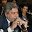 Assalamalikum Kindly sent me the above translationsthanks Jazak Allahfrom:Aijaz Ahmad <aijazahm@gmail.com>to:softcopyofquran@gmail.com (Yes, this is you.) Learn more
date:Tue, Dec 30, 2014 at 6:36 AMsubject:Request for E-Quran and Islamic messagesmailed-by:gmail.comsigned-by:gmail.com:Important mainly because it was sent directly to you. Request for E-Quran and Islamic messages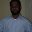 Request for E-Quran and Islamic messages(no subject)I need a free Electronic Copy Of Holy Quran in Arabic with translation in URDU language.Jazak Allahfrom:Dr.Ajmal Nasir <ajmalnasir1@gmail.com>to:softcopyofquran@gmail.com (Yes, this is you.) Learn more
date:Tue, Dec 30, 2014 at 5:07 AMsubject:mailed-by:gmail.comsigned-by:gmail.com:Important mainly because it was sent directly to you. (no subject)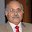 -- Dr. Ajmal NasirPast President 2013-2014Rotary Club Lahore Model TownRI District 3272PAKISTAN +92 345 8491956Request for the free e Holy Quran and in Urdu language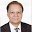 ThanksJaved SyedREQUEST FOR E QURAN IN ENGLISH LANGUAGE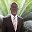 I humbly request for electronic holy quran in English language .(no subject)Syed Muhammad Iqbal
President, PSF (PAK SENIORS FORUM, Registered)
40 Wynford Drive
Suite 106
Toronto, ON M3C 1J5
Tel: 647-678-3106
goodjudgementiqbal@yahoo.caRe: Holy QuranWhat languages, syedOn 29 Dec 2014 15:52, "Syed Iqbal" <goodjudgementiqbal@yahoo.ca> wrote:Syed Muhammad Iqbal
President, PSF (PAK SENIORS FORUM, Registered)
40 Wynford Drive
Suite 106
Toronto, ON M3C 1J5
Tel: 647-678-3106
goodjudgementiqbal@yahoo.caRequest of E-copy of Holy Quran in Arabic, Urdu and EnglishDear Dr. Umar,I have received an email related to above mentioned subject. In the email, I got instruction to ask E-copy of Holy Quran in language(s) of choice by you. It will be my pleasure if I get the same in different languages especially in three mentioned languages.JazakAllah!Waiting for your response,-- Regards,

Mehwish Hussain, PhD*
Senior Lecturer of Biostatistics
Manager, Research DevelopmentOffice of Research, Innovation and CommercializationDow University of Health SciencesKarachi, PakistanGoogleScholar:http://scholar.google.com.pk/citations?user=o5Nz6PwAAAAJ&hl=en&oi=ao​Research Gate: https://www.researchgate.net/profile/Mehwish_Hussain/​​LinkedIn: http://www.linkedin.com/pub/mehwish-hussain/17/a8a/449​from:arshiea <arshiea@hotmail.com>to:softcopyofquran@gmail.com (Yes, this is you.) Learn more
date:Mon, Dec 29, 2014 at 1:25 PMsubject:mailed-by:hotmail.com:Important mainly because it was sent directly to you. (no subject)السلام و علیکم و رحمۃ اللہ و برکاتہ I want a copy of e holy quran in Englishquran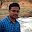 Assalamu alaikkum!

Request the holy quranyasMouh (@yasMouh) is now following you on Twitter!(no subject)Aalijanab, Assalam-o-alaikum,Many many thanks for your support and encouragements.I request a soft copy of Holy Quran in English and Urdu.We remain thankful in this regardSincerelyDr. Syed Ajmal PashaMysoreemail: pashasyedajmal@yahoo.co.inFree QuranDear Sir:
Send me quran in English with urdu translation.

Best Regards,

TahirMehmood
Manager Regulatory AffairsSorry to mention ,I want it in EnglishSent from my iPadRequest for a copy of E-QuranPlease send me a copy of E-Quran.  Jazak Allah Khair.
Sent from my iPadRequestThanks for the offerKindly supply Urdu and English versions.from:Reyaz Aatish <raa786@gmail.com>to:softcopyofquran@gmail.com (Yes, this is you.) Learn more
date:Mon, Dec 29, 2014 at 2:04 AMsubject:Soft copy of holy Qoran in Urdumailed-by:gmail.comsigned-by:gmail.com:Important mainly because it was sent directly to you. Soft copy of holy Qoran in Urdu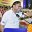 Pls send one copy on the gmail in Urdu language I will forward to the desrving persons like ishteuaaq@gmail.com,talatshaheen@gmail,com,imteyaz.royalcivil@gmail.com.   09386098299 JZAKALLAH KHAIRRE: [بزم قلم:41046] Request the free entire electronic Holy Quran from me in any major world languagewalaiqumsalaam wa rahmatillahhi wa barkatahu.please i will be obliged if you send me in urdu.jazakallahghulam hafizDate: Thu, 25 Dec 2014 21:25:07 +0000
Subject: [بزم قلم:41046] Request the free entire electronic Holy Quran from me in any major world language
From: dr.u.azam@gmail.com
To: smtz2005@yahoo.com; pallavi.anavatti@gmail.com; javednayyar@gmail.com; sudhiryadavmeerut@gmail.com;sumaiyakhatoon18@yahoo.com; sudatta.mohapatra@gmail.com; gopalanmr@yahoo.co.in; imransa@rediffmail.com;javedalam4u@gmail.com; amufiroz007@gmail.com; nitinonline2005@gmail.com; mohdshafi2007@gmail.com; amitgaur4mail@gmail.com;saif234@gmail.com; dev200821@gmail.com; vijitagarwal_1984@rediffmail.com; ainulpasha786@gmail.com; bhardwaj2008@gmail.com;shubhankar.dit@gmail.com; mumtaz.daudi@gmail.com; shelaz123@gmail.com; shawetab@ndtv.com; sandeepsaxena14@gmail.com;getashwanikumar@gmail.com; agarwal.neha9900@gmail.com; amitupadhyay.bit@gmail.com; cvsingh@acmet.com; gupvidhi@gmail.com;jain.shruti9@gmail.com; madhuriarora5@rediffmail.com; only4uvineet@yahoo.com; pankaj_verma09@rediffmail.com;sandeeptyagi17@rediffmail.com; ajay75us@gmail.com; atul@econnoisseur.com; preeti_chauhan99@yahoo.com; sunilarora.java@gmail.com;vinaykumargarg@gmail.com; garg.monica@gmail.com; arunsuri.orf@gmail.com; arpit.mca@gmail.com; anjli20@gmail.com;ashish81sharma@gmail.com; etishree@gmail.com; emailrachna@yahoo.com; avats.103@gmail.com; rimjhim.singh85@gmail.com;ankit.k.singhal@gmail.com; wickedwildfire@gmail.com; archuselokar@gmail.com; divakartomar@gmail.com; esharaj1986@gmail.com;ishi.deeksha@gmail.com; disha_pandey2006@yahoo.co.in; ashima.chadha@religare.in; agarwal.sumit@religare.in; arvind.arora@religare.in;arun.g@religare.in; abhay.gupta@religare.in; aarti.duggal@religare.in; ash2909@gmail.com; ashima.chadha@indiatimes.com;chaya.arun@religare.in; d.sharma@religare.in; deepika.kapoor@religare.in; ghananand@religare.in; jagdamba.prasad@religare.in;kunal.nanda@religare.in; kumar.sunil@religare.in; k.sabena@religare.in; lata.rana@religare.in; maniram.mahto@religare.in;manoj.bhardwaj@religaretechnova.com; masroor.khan@religare.in; mona.dogra@religare.in; nazia.saleem@religare.in;neelam.rawat@religare.in; prashant.arora@religare.in; priti.sapra@religare.in; pawanallurs@gmail.com; rawat.sandeep@religare.in;rajiv.bindlish@religare.in; rajeev.prajapati@religare.in; bazmeqalam@googlegroups.com; gcpona@gmail.com; hajas@microsoft.com;Hamad.AlHasemi@ezw.com; Hanumantha.Rao@ltu.se; hpardue@southalabama.edu; helaluddinahmed@hotmail.com;highcommissioner@hctt.net; kwesiga@msn.com; kll@mit.edu; labcollab@vsnl.net.in; lloyd@del2.vsnl.net.in; mmolanezhad@yahoo.com;maheshwaripress@gmail.com; naickv@unisa.ac.za; ibneysayeed66@gmail.com; naveenkumardce@gmail.com; chiefeditor.ijr@rizvicollege.edu.in; executiveeditor.ijr@rizvicollege.edu.in; oswalpublishers@gmail.com; sukanya.shantha@expressindia.com; ajith.abraham@ieee.org;ngotlong@gmail.com; Bruce.Scott.MP@aph.gov.au; Chris.Bowen.MP@aph.gov.au; Kelvin.Thomson.MP@aph.gov.au;Malcolm.Turnbull.MP@aph.gov.au; melissa.parke.mp@aph.gov.au; pol.riyadh@mea.gov.in; mjaffer@sen.parl.gc.ca;voiceofhindustan1966@gmail.com; naveedazher@gmail.com; Farhanuniversal@yahoo.com; national_affairs@yahoo.com;gunnar.o.radane@bredband.netAssalamu Alaikum,Request the free entire electronic Holy Quran from me in any major world language……including Portuguese, Spanish, Urdu, Indonesian, Malay, Hindi, Bengali, English, Russian, Yoruba etc. etc.Send a Request to me at:softcopyofquran@gmail.comstating the language[s] of your choice and please allow up to 24 hours for the Holy Quran to be sent to you [I wait for the various Requests to come in before emailing at the end of the day].Dr Umar Elahi Azamhttp://powerofdurood.weebly.comUpdate (12/12/2014):  More than 8,000 Entire Holy E-Qurans since 2010 have been distributed by me including the following  languages: Arabic, English, Urdu, Bangla, Hausa, Mindanao (Filipino), Yoruba, Chinese, Russian, Woluf, French, Japanese, Spanish, Polish, Korean, Tamil, Turkish, Hindi, Malay and Marathi.When you make a Request, you will be automatically sent several other valuable Islamic resources eg Family Tree of Muhammad S.A.W.; Islamic Calendar for 1436 A.H.Janab Assalam AlaikumPlease send me the Electronic Quran in Urdu and ENglish.Many thanks and kind regards,Zafar
Doha-QatarDate: Sat, 27 Dec 2014 12:29:26 +0530
Subject: Re: [بزم قلم:41067] Request the free entire electronic Holy Quran from me in any major world language
From: best.kol@gmail.com
To: BAZMeQALAM@googlegroups.comIn The Name Of  ALLAH – “The Most Beneficent & Merciful” Respected Dr. Umar AzamAssalam -o- Alaikum -wa- Rahmatullah -wa- BarkatahuReceived mail dated 27th December 2014. Thanks.Respected Brother, please send me the electronic quran in Urdu, English, Hindi & Bengali.Mohammed Omer Khan, General SecretaryBengal Educational & Social Trust, Rahmah Foundation1,  Nawab  Badruddin  Street,  Kolkata  – 700 073,  IndiaE-mail: best.kol@gmail.com Mobile: 9339105712  A.A,Jazakullah Kair.Could you please send me Quran with English and Urdu.thanksAqeel SyedOn 26 December 2014 at 08:25, UMAR AZAM <dr.u.azam@gmail.com> wrote:Assalamu Alaikum,Request the free entire electronic Holy Quran from me in any major world language……including Portuguese, Spanish, Urdu, Indonesian, Malay, Hindi, Bengali, English, Russian, Yoruba etc. etc.Send a Request to me at:softcopyofquran@gmail.comstating the language[s] of your choice and please allow up to 24 hours for the Holy Quran to be sent to you [I wait for the various Requests to come in before emailing at the end of the day].Dr Umar Elahi Azamhttp://powerofdurood.weebly.comUpdate (12/12/2014):  More than 8,000 Entire Holy E-Qurans since 2010 have been distributed by me including the following  languages: Arabic, English, Urdu, Bangla, Hausa, Mindanao (Filipino), Yoruba, Chinese, Russian, Woluf, French, Japanese, Spanish, Polish, Korean, Tamil, Turkish, Hindi, Malay and Marathi.When you make a Request, you will be automatically sent several other valuable Islamic resources eg Family Tree of Muhammad S.A.W.; Islamic Calendar for 1436 A.H.-- 
http://urducouncil.nic.in/E_Library/Urdu-Duniya-November-2014.pdf
www.urduaudio.com
http://hudafoundation.org/
--- 
You received this message because you are subscribed to the Google Groups "بزمِ قلم" group.
Visit this group at http://groups.google.com/group/BAZMeQALAM.


--                                   , ~ , _ /\ 
                               /               \ 
Aqueel A Syed       {                   } 
                               *_ , ~ ~ \ _ / 
                                             vSoft Copy OF QuranDear SirPlease send me Urdu and English soft version, (drshakeel2009@gmail.com)ThanksRE: Aalam, please add me to your LinkedIn networkAssalaam-o-AlaikumDear Sir,Jazak Allaho Khairan … for inviting me to connect your profile.However, I would like to apologize for the reasons as:1)       LINKEDIN is truly professional media and should not be specific with any gender, nationality or religion … I believe.2)       Your profile does not show any indication of our common interest, except for Islam … Al Hamdolillah.3)       If you don’t mind my these point of views, then may be I can include you somewhere in othere groups where we can share the information of our common interest.With Regards,Aalam Mohammed QaiserERP & Applications ManagerNational Water Company, JeddahOffice:  +96612 603 9495Office  Extension : 29495Mobile: +966 50899 5368From: QURAN DISTRIBUTION [mailto:member@linkedin.com] 
Sent: 28 December 2014 01:23
To: Mohamed Q. Aalam
Subject: Aalam, please add me to your LinkedIn networkRequest for Soft Copy of Quran In English .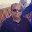 Sent from BlackBerry® on Airtelfrom:Munawar Haque <munawar_haque@hotmail.com>to:"softcopyofquran@gmail.com" <softcopyofquran@gmail.com>
date:Thu, Jan 1, 2015 at 12:12 AMsubject:Electronic Quran in Arabic and in Englishmailed-by:hotmail.com:Important mainly because it was sent directly to you.Jan 1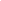 from:QURAN DISTRIBUTION <softcopyofquran@googlemail.com>to:syed.aqeel@gmail.com
date:Wed, Dec 31, 2014 at 5:39 PMsubject:SALAMmailed-by:googlemail.com12/31/14from:Mohammad Samiuddin <msmirza46@hotmail.com>to:softcopyofquran@gmail.com (Yes, this is you.) Learn more
date:Wed, Dec 31, 2014 at 1:49 PMsubject:Request the free entire electronic Holy Quran from me in any major world languageElectronic Quranmailed-by:hotmail.com:Important mainly because it was sent directly to you.12/31/14from:Mohammad Samiuddin Mirza <msmirza46@hotmail.com>to:"softcopyofquran@gmail.com" <softcopyofquran@gmail.com>
date:Wed, Dec 31, 2014 at 1:46 PMsubject:RE: Request the free entire electronic Holy Quran from me in any major world languagemailed-by:hotmail.com:Important mainly because it was sent directly to you.12/31/14from:askhan sayyad <askhan82@hotmail.com>to:"softcopyofquran@gmail.com" <softcopyofquran@gmail.com>
date:Tue, Dec 30, 2014 at 4:53 PMsubject:Holy Quranmailed-by:hotmail.com:Important mainly because it was sent directly to you.12/30/14from:Sajid <sjd_mian@yahoo.co.in>to:"softcopyofquran@gmail.com" <softcopyofquran@gmail.com>
date:Sun, Dec 28, 2014 at 6:23 AMsubject:Electronic Holy Quransigned-by:yahoo.co.in:Important mainly because it was sent directly to you.12/28/1412/30/14from:masoodalam <masoodalam@hotmail.co.uk>to:softcopyofquran@gmail.com (Yes, this is you.) Learn more
date:Tue, Dec 30, 2014 at 2:05 PMsubject:Holy quran in urdu.mailed-by:hotmail.co.uk:Important mainly because it was sent directly to you.12/30/14from:javeria s <javeria_145@yahoo.co.in>reply-to:javeria s <javeria_145@yahoo.co.in>
to:"softcopyofquran@gmail.com" <softcopyofquran@gmail.com>
date:Tue, Dec 30, 2014 at 7:40 AMsubject:Request for electronic copy of Quransigned-by:yahoo.co.in:Important mainly because it was sent directly to you.12/30/14from:ABDUL ALEEM Khan <khanabdulaleem@gmail.com>to:softcopyofquran@gmail.com (Yes, this is you.) Learn more
date:Tue, Dec 30, 2014 at 7:05 AMsubject:electronic Holy Quran in Urdu languagemailed-by:gmail.comsigned-by:gmail.com:Important mainly because it was sent directly to you12/30/14from:mesco dc <mescodc@hotmail.com>to:"softcopyofquran@gmail.com" <softcopyofquran@gmail.com>
date:Tue, Dec 30, 2014 at 6:51 AMsubject:Request for acopy Of Holy Quranmailed-by:hotmail.com:Important mainly because it was sent directly to you.12/30/14from:Israrul Haque <israrulh@gmail.com>to:softcopyofquran@gmail.com (Yes, this is you.) Learn more
date:Tue, Dec 30, 2014 at 6:43 AMsubject:quran in english urdu hindi translation requiredmailed-by:gmail.comsigned-by:gmail.com:Important mainly because it was sent directly to you12/30/1412/30/14from:mujeeb rehman <mujeeb_rehman2255@yahoo.com>reply-to:mujeeb rehman <mujeeb_rehman2255@yahoo.com>
to:"softcopyofquran@gmail.com" <softcopyofquran@gmail.com>
date:Tue, Dec 30, 2014 at 5:40 AMsubject:mailed-by:yahoo.comsigned-by:yahoo.com:Important mainly because it was sent directly to you.12/30/1412/30/14from:Syed Javed <javedsyed19@gmail.com>to:softcopyofquran@gmail.com (Yes, this is you.) Learn more
date:Tue, Dec 30, 2014 at 1:40 AMsubject:Request for the free e Holy Quran and in Urdu languagemailed-by:gmail.comsigned-by:gmail.com:Important mainly because it was sent directly to you.12/30/14from:oseni agboghaiyemeh <osenia686@gmail.com>to:QURAN DISTRIBUTION <softcopyofquran@gmail.com>
date:Mon, Dec 29, 2014 at 11:59 PMsubject:REQUEST FOR E QURAN IN ENGLISH LANGUAGEmailed-by:gmail.comsigned-by:gmail.com12/29/14from:Syed Iqbal <goodjudgementiqbal@yahoo.ca>reply-to:Syed Iqbal <goodjudgementiqbal@yahoo.ca>
to:"softcopyofquran@gmail.com" <softcopyofquran@gmail.com>
date:Mon, Dec 29, 2014 at 3:49 PMsubject:signed-by:yahoo.ca:Important mainly because it was sent directly to you.12/29/1412/29/14from:Mehwish Hussain <mehvish.hussain28@gmail.com>to:softcopyofquran@gmail.com (Yes, this is you.) Learn more
date:Mon, Dec 29, 2014 at 1:59 PMsubject:Request of E-copy of Holy Quran in Arabic, Urdu and Englishmailed-by:gmail.comsigned-by:gmail.com12/29/1412/29/14from:mohamed yasser arafath <yasser.engg@gmail.com>to:softcopyofquran@gmail.com (Yes, this is you.) Learn more
date:Mon, Dec 29, 2014 at 12:59 PMsubject:quranmailed-by:gmail.comsigned-by:gmail.com:Important mainly because it was sent directly to you12/29/1412/29/14from:Yahoo Account <pashasyedajmal@yahoo.co.in>reply-to:Yahoo Account <pashasyedajmal@yahoo.co.in>
to:"softcopyofquran@gmail.com" <softcopyofquran@gmail.com>
date:Mon, Dec 29, 2014 at 7:50 AMsubject:signed-by:yahoo.co.in:Important mainly because it was sent directly to you.12/29/14from:Tahir Mehmood <addwiser@yahoo.com>to:"softcopyofquran@gmail.com" <softcopyofquran@gmail.com>
date:Mon, Dec 29, 2014 at 7:46 AMsubject:Free Quranmailed-by:yahoo.comsigned-by:yahoo.com:Important mainly because it was sent directly to you.12/29/14from:Zakaullah Ziaullah <zakaullah.ziaullah05@yahoo.co.uk>to:"softcopyofquran@gmail.com" <softcopyofquran@gmail.com>
date:Mon, Dec 29, 2014 at 6:52 AMsubject:Sorry to mention ,I want it in Englishsigned-by:yahoo.co.uk12/29/14from:Zakaullah Ziaullah <zakaullah.ziaullah05@yahoo.co.uk>to:"softcopyofquran@gmail.com" <softcopyofquran@gmail.com>
date:Mon, Dec 29, 2014 at 6:51 AMsubject:Request for a copy of E-Quransigned-by:yahoo.co.uk:Important mainly because it was sent directly to you.12/29/14from:Dr. M.I.H. Farooqi <mihfarooqi@gmail.com>to:softcopyofquran@gmail.com (Yes, this is you.) Learn more
date:Mon, Dec 29, 2014 at 6:25 AMsubject:Requestmailed-by:gmail.comsigned-by:gmail.com:Important mainly because it was sent directly to you.12/29/1412/29/1412/26/1412/27/1412/28/14from:Dr. Shakeel Ahmed <drshakeelahmed@hotmail.com>to:"softcopyofquran@gmail.com" <softcopyofquran@gmail.com>
date:Sun, Dec 28, 2014 at 9:31 PMsubject:Soft Copy OF Quranmailed-by:hotmail.com:Important mainly because it was sent directly to you.12/28/1412/28/14from:Abid Rasool Khan <abidrasoolkhan@gmail.com>reply-to:abidrasoolkhan@gmail.com
to:softcopyofquran@gmail.com (Yes, this is you.) Learn more
date:Sun, Dec 28, 2014 at 3:39 AMsubject:Request for Soft Copy of Quran In English .mailed-by:gmail.comsigned-by:gmail.com:Important mainly because it was sent directly to you.12/28/14